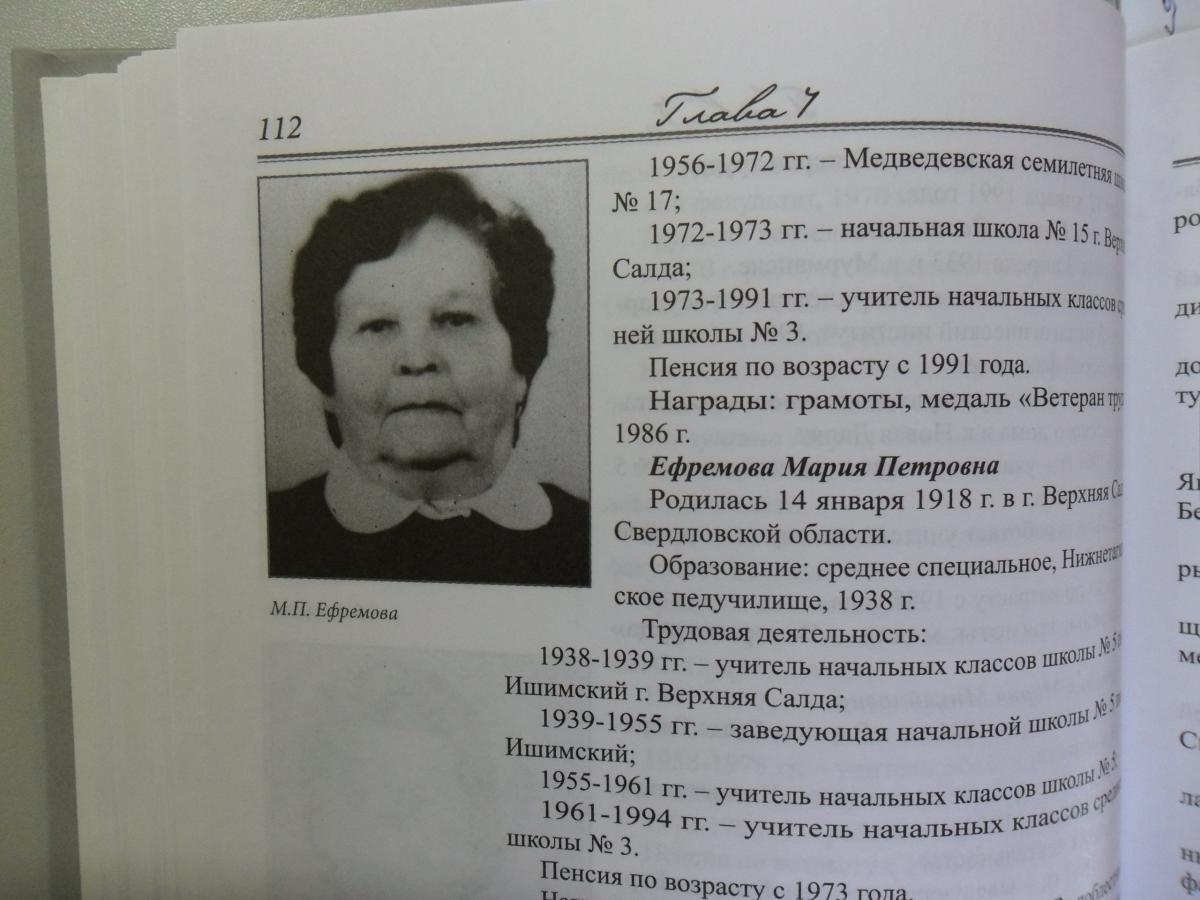 Поздравляем победителей и участников олимпиады по математике!2 класс  - 22 баллаАбрамова Арина,2а – 11б. – 1 место;Поплевичев Матвей,2б – 10б. – 2 местоКарпенко Дима, 2б – 9б. – 3 место;Зуева Мадина, 2а – 9б. – 3 место;Чачин Виталий, 2а – 7б;Никольников Алексей,2а – 7б.;Николаев Никита, 2а – 6,5б.;Гасанова Диляра, 2б- 5 б.;Вербовчук Андрей, 2б – 5б.;Белова Алина,2б – 5б.3 класс – 22 баллаЗимин Антон, 3б – 20 баллов – 1место;Винокуров Иван, 3б – 10 баллов -2 местоЧикирева Елизавета, 3б – 6б. Теплякова Ангелина, 3б -6б.;Гатилов Максим, 3а –6б.;Новокрещенов Никита, 3а – 6б;Чулкина Ульяна, 3а – 6б.;Бессонов Влад, 3а-4,5б.;Бессонов Илья,3а – 4б.;Лукиных Андрей,3б – 2б4 класс – 22 баллаСуетина Екатерина, 4а – 10б. – 1 место;Казанцева Вика, 4б – 8 баллов – 2место;Шаромов Евгений, 4б – 8 баллов– 2место;Машкина Елизавета,4б – 8 баллов– 2место;Фаттахутдинова Ксения, 4а – 7 баллов– 3место;Евстигнеева Зоя, 4а– 6 баллов; 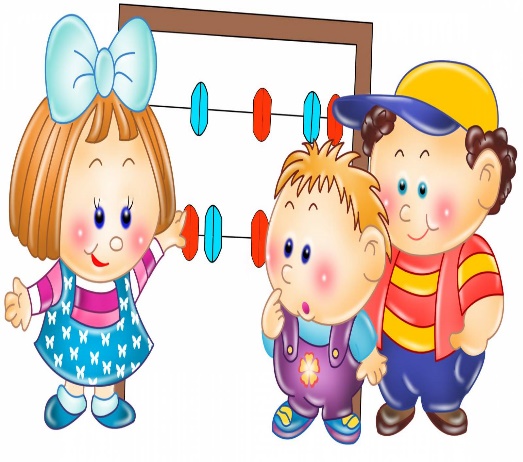 Барейша Егор, 4а – 5 баллов;Кудрина Вера, 4б – 5 баллов;Тихонова Дарья, 4б -4 балла;Четвериков Максим,4а – 3балла;Брехова Василиса, 4а – 2 балла4 класс – 22 баллаСуетина Екатерина, 4а – 10б. – 1 место;Казанцева Вика, 4б – 8 баллов – 2место;Шаромов Евгений, 4б – 8 баллов– 2место;Машкина Елизавета,4б – 8 баллов– 2место;Фаттахутдинова Ксения, 4а – 7 баллов– 3место;Евстигнеева Зоя, 4а– 6 баллов; Барейша Егор, 4а – 5 баллов;Кудрина Вера, 4б – 5 баллов;Тихонова Дарья, 4б -4 балла;Четвериков Максим,4а – 3балла;Брехова Василиса, 4а – 2 балла